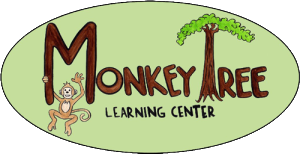 Monkey Tree Learning Center Request for Child CareToday’s Date: _________________________________________________________________________Parent’s Name: ________________________________________________________________________Parent’s Contact Information- Cell:_________________________ Email: __________________________Anticipated Start Date: __________________________________________________________________Child’s Name: _________________________________________________________________________Age & DOB: ______________________________________________________________Child’s Name: _________________________________________________________________________Age & DOB: ______________________________________________________________Child’s Name: _________________________________________________________________________Age & DOB: ______________________________________________________________Parent’s Signature:_____________________________________________________________________Management’s Name: __________________________________________________________________A Hold space fee may apply and is due at time of application. This is non-refundable and will be applied to your registration fee.For Office Use:InquiryWaitlisted for care beginning: __________________Registration fee paid? Quoted? $________________Private pay (Promos or discounts may apply) or State pay? ________________________Amount of Care requested: Days of the week: __________________________________   Full days, Half days or hourly: _______________________________________________Quoted costs: _______________________________________________Was parent given the following:  _____ Rate Sheets _____ Application packet  	_____ Parent Handbook & Receipt of Handbook